Tarih : …/…/20….  Sayı   :  Hizmetlerin zamanında, etkili, sürekli ve verimli olarak yürütülebilmesi için, personelin izinli, görevli ve raporlu olduğu ya da söz konusu iş unvanının boş bulunduğu durumlarda, göreve aşağıda belirtilen personel vekâlet edecektir. 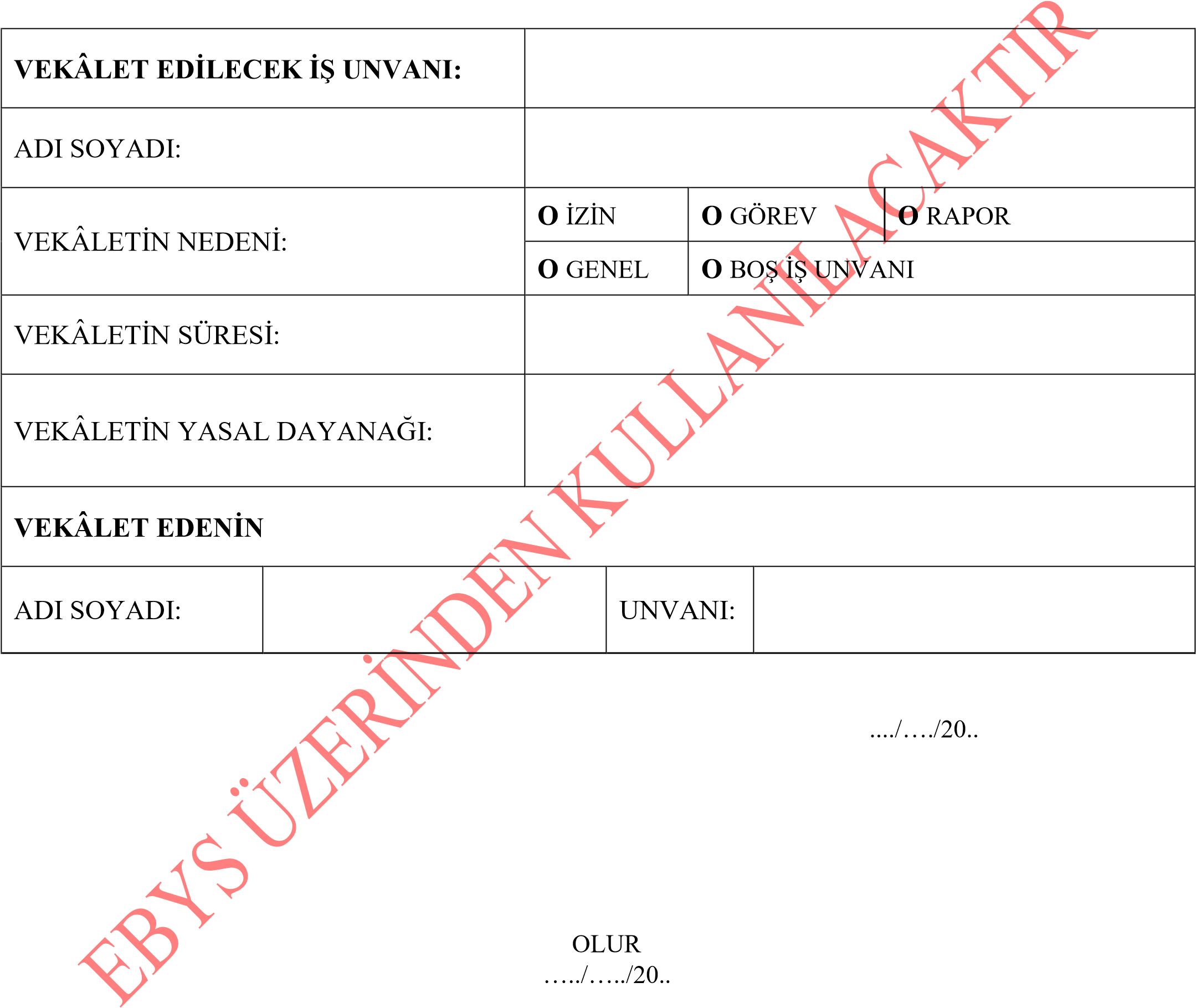 